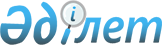 О внесении изменений в решение Северо-Казахстанского областного маслихата от 20 июня 2016 года № 3/5 "Об утверждении границ охранных зон, зон регулирования застройки объектов историко-культурного наследия города Петропавловска Северо-Казахстанской области"
					
			Утративший силу
			
			
		
					Решение Северо-Казахстанского областного маслихата от 11 декабря 2019 года № 39/3. Зарегистрировано Департаментом юстиции Северо-Казахстанской области 13 декабря 2019 года № 5732. Утратило силу решением Северо-Казахстанского областного маслихата от 28 мая 2020 года № 43/8
      Сноска. Утратило силу решением Северо-Казахстанского областного маслихата от 28.05.2020 № 43/8 (вводится в действие по истечении десяти календарных дней после дня его первого официального опубликования).
      В соответствии пунктом 2 статьи 36 Закона Республики Казахстан от 2 июля 1992 года "Об охране и использовании объектов историко-культурного наследия", статьей 26 Закона Республики Казахстан от 6 апреля 2016 года "О правовых актах" Северо-Казахстанский областной маслихат РЕШИЛ:
      1. Внести в решение Северо-Казахстанского областного маслихата "Об утверждении границ охранных зон, зон регулирования застройки объектов историко-культурного наследия города Петропавловска Северо-Казахстанской области" от 20 июня 2016 года № 3/5 (опубликовано 27 июля 2016 года в Информационной правовой системе нормативных правовых актов Республики Казахстан "Әділет", зарегистрировано в Реестре государственной регистрации нормативных правовых актов под № 3835) следующие изменения:
      в приложении к вышеуказанному решению:
      в графе 4, в строке под порядковым номером 7 число "20" заменить числом "22";
      в графе 4, в строке под порядковым номером 52 слова "улица Универсальная, 1, 2, 3, 4, 5, 6" заменить словами "улица Универсальная, дом 3";
      в графе 4, в строке под порядковым номером 62, слово "Мира" заменить словами "Нұрсұлтан Назарбаев";
      строку под порядковым номером 79, исключить.
      2. Настоящее решение вводится в действие по истечении десяти календарных дней после дня его первого официального опубликования.
					© 2012. РГП на ПХВ «Институт законодательства и правовой информации Республики Казахстан» Министерства юстиции Республики Казахстан
				
      Председатель сессии 
Северо-Казахстанского 
областного маслихата 

Ю.Белоног

      Секретарь 
Северо-Казахстанского 
областного маслихата 

В.Бубенко
